Copenbarger Access Membership Application Form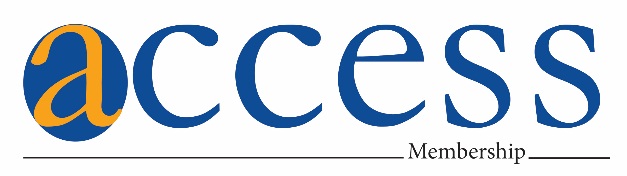 Date: _____________________________ At Event: ____________________________________Client Name(s): _________________________________________________________________Phone #: __________________________ Email:_______________________________________I am interested in the Access Program but have questions; please contact me with information.Sign me up for the Access Program today. (Please complete the information below.)Seminar Discount Payment Plan (check one)	1 Payment -- Paid in full on _____________ (date)2 Payments, 30 days apart (to nearest business day), no interest if paid on time	1st Payment of $1800.00 taken: ____________ (date)	2nd Payment of $1800.00 taken on _____________ (30 days from 1st payment)4 Payments, 30 days apart (to nearest business day), no interest if paid on time	1st Payment of $900.00 taken: ___________ (date)	2nd Payment of $900.00 taken on _____________ (30 days from 1st payment)	3rd Payment of $900.00 taken on _____________ (30 days from 2nd Payment)4th Payment of $900.00 taken on _____________ (30 days from 3rd Payment) Check # _________________ Please make check out to Copenbarger & Copenbarger, LLPCredit Card Type _________________________________ Expiration Date _________________Card Number________________________________________ Code _____________________Billing Address _________________________________________________________________Internal Use Only:Initial Payment Amount $____________ taken by ________________ on _____/_______/_____Payment submitted  on _____/______/______ by __________________